РЕПУБЛИКА БЪЛГАРИЯ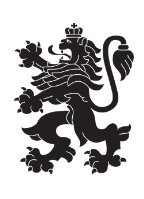 Министерство на земеделиетоОбластна дирекция „Земеделие“- ПазарджикЗ   А   П   О   В   Е   Д№ РД-04-227/ 30.09.2022 г.МИЛЕНА ВЪЛЧИНОВА – директор на областна дирекция „Земеделие” гр. Пазарджик, след като разгледах, обсъдих и оцених доказателствения материал по административната преписка за землището на с. Левски, община Панагюрище, област Пазарджик, за стопанската 2022– 2023 г., а именно: заповед № РД 07-49/05.08.2022 г., по чл. 37в, ал. 1 ЗСПЗЗ, за създаване на комисия, доклада на комисията и приложените към него: служебно разпределение, проекта на картата за разпределение на масивите за ползване в землището, проекта на регистър към картата, които са неразделна част от служебното разпределение, както и всички останали документи по преписката,  за да се произнеса установих от фактическа и правна страна следното:І. ФАКТИЧЕСКА СТРАНА1) Заповедта на директора на областна дирекция „Земеделие” гр. Пазарджик № РД-07-49/05.08.2022 г., с която е създадена комисията за землището на с. Левски,  община Панагюрище, област Пазарджик, е издадена до 05.08.2022 г., съгласно разпоредбата на чл. 37в, ал. 1 ЗСПЗЗ.2) Изготвен е доклад на комисията.Докладът съдържа всички необходими реквизити и данни, съгласно чл. 37в, ал. 4 ЗСПЗЗ и чл. 72в, ал. 1 – 4 ППЗСПЗЗ.Към доклада на комисията по чл. 37в, ал. 1 ЗСПЗЗ са приложени служебното разпределение, проектът на картата на масивите за ползване в землището на  и проектът на регистър към нея.3) В предвидения от закона срок от комисията е изготвено служебно разпределение на масивите за ползване в землището, което отговаря на изискванията на чл. 37в, ал. 3 и ал. 4 ЗСПЗЗ и чл. 74, ал. 1 – 4 ППЗСПЗЗ.Неразделна част от служебното разпределение са проектът на картата за разпределение на масивите за ползване в землището и регистърът към нея, който съдържа всички необходими и съществени данни, съгласно чл. 74, ал. 1 – 4 ППЗСПЗЗ.ІІ. ПРАВНА СТРАНАПроцедурата по сключване на споразумение между ползвателите/собствениците на земеделски земи (имоти), съответно за служебно разпределение на имотите в масивите за ползване в съответното землище, има законната цел за насърчаване на уедрено ползване на земеделските земи и създаване на масиви, ясно изразена в чл. чл. 37б и 37в ЗСПЗЗ, съответно чл.чл. 69 – 76 ППЗСПЗЗ.По своята правна същност процедурата за създаване на масиви за ползване в землището за съответната стопанска година е един смесен, динамичен и последователно осъществяващ се фактически състав. Споразумението между участниците е гражданскоправният юридически факт, а докладът на комисията, служебното разпределение на масивите за ползване и заповедта на директора на областната дирекция „Земеделие”, са административноправните юридически факти.Всички елементи на смесения фактически състав са осъществени, като са спазени изискванията на закона, конкретно посочени във фактическата част на заповедта.С оглед изложените фактически и правни доводи, на основание чл. 37в, ал. 4, ал. 5, ал. 6 и ал. 7 от ЗСПЗЗ, във връзка с чл. 75а, ал. 1, т. 1-3, ал. 2 от ППЗСПЗЗ,Р А З П О Р Е Д И Х:Въз основа на ДОКЛАДА на комисията:ОДОБРЯВАМ служебното разпределение на имотите по чл. 37в, ал. 3 ЗСПЗЗ , включително и за имотите по чл. 37в, ал. 3, т. 2 ЗСПЗЗ  , с което са разпределени масивите за ползване в землището на село Левски, община Панагюрище, област Пазарджик, за стопанската година 2022 -2023 година, считано от 01.10.2022 г. до 01.10.2023 г.ОДОБРЯВАМ картата на разпределените масиви за ползване в посоченото землище на  , както и регистърът към нея, които са ОКОНЧАТЕЛНИ за стопанската година, считано от 01.10.2022 г. до 01.10.2023 г.Заповедта, заедно с окончателните карта на масивите за ползване и регистър, да се обяви в кметството на село Левски и в сградата на общинската служба по земеделие гр. Панагюрище, както и да се публикува на интернет страницата на община Панагюрище и областна дирекция „Земеделие” гр. Пазарджик, в срок от 7 дни от нейното издаване.Ползвател на земеделски земи, на който със заповедта са определени за ползване за стопанската 2022 – 2023 г., земите по чл. 37в, ал. 3, т. 2 от ЗСПЗЗ, е ДЛЪЖЕН да внесе по банкова сметка, с IBAN BG34UBBS80023300251210  и BIC UBBSBGSF, на областна дирекция „Земеделие” гр. Пазарджик, паричната сума в размер на определеното средно годишно рентно плащане за землището, в срок ДО ТРИ МЕСЕЦА от публикуването на настоящата заповед. Сумите са депозитни и се изплащат от областна дирекция „Земеделие” гр. Пазарджик на правоимащите лица, в срок от 10 (десет) години.За ползвателите, които не са заплатили в горния срок паричните суми за ползваните земи по чл. 37в, ал. 3, т 2 ЗСПЗЗ, съгласно настоящата заповед, директорът на областна дирекция „Земеделие” издава заповед за заплащане на трикратния размер на средното годишно рентно плащане за землището. В седемдневен срок от получаването на заповедта ползвателите превеждат паричните суми по сметка на областна дирекция „Земеделие” гр. Пазарджик.Заповедта може да се обжалва в 14 дневен срок, считано от обявяването/публикуването й, чрез областна дирекция „Земеделие” гр. Пазарджик, по реда предвиден в АПК – по административен пред министъра на земеделието  и/или съдебен ред пред Районен съд гр. Панагюрище.Обжалването на заповедта не спира нейното изпълнение.

Милена Емилова Вълчинова (Директор)
30.09.2022г. 14:38ч.
ОДЗ-Пазарджик


Електронният подпис се намира в отделен файл с название signature.txt.p7s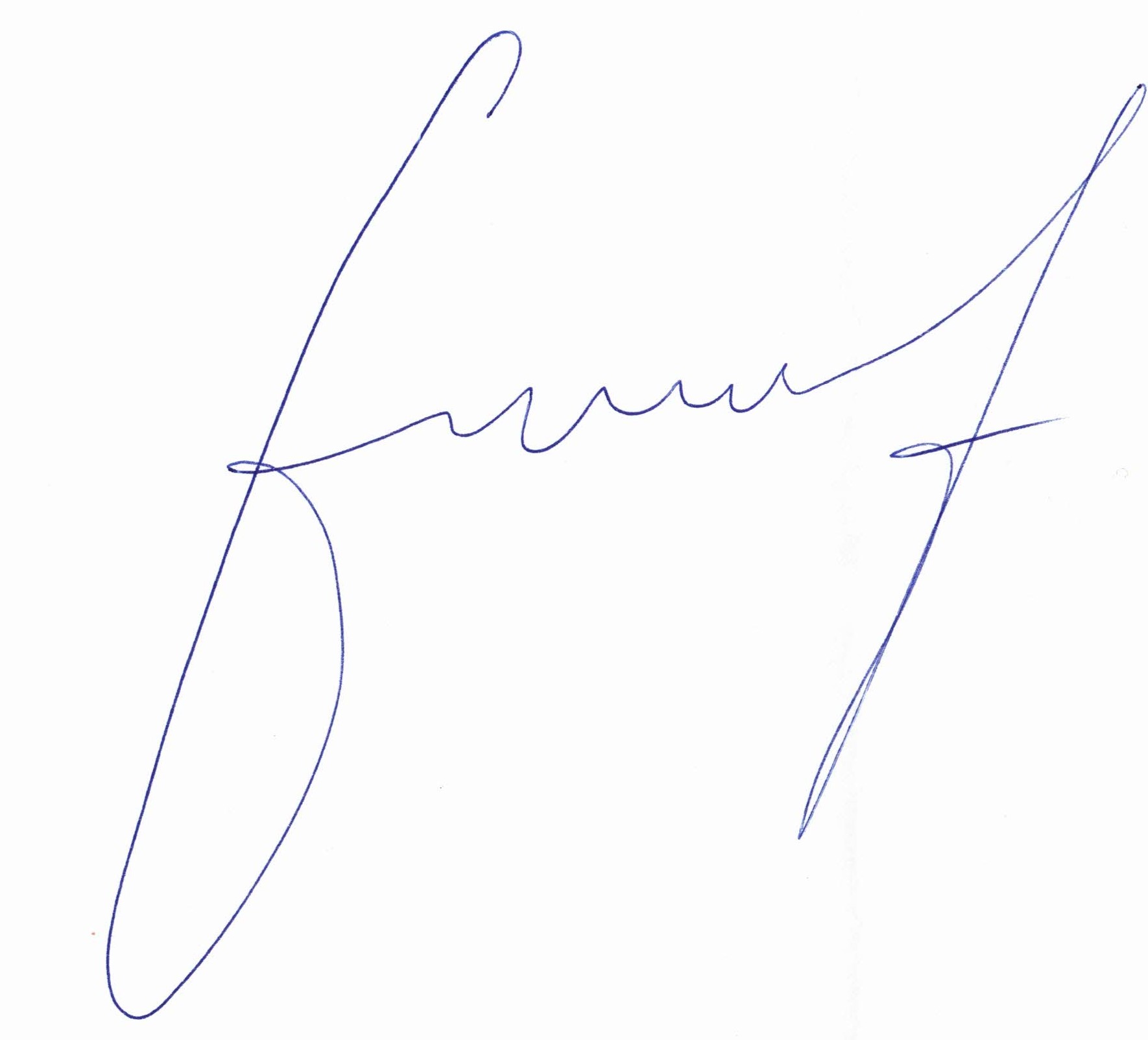 ПРИЛОЖЕНИЕОПИС НА РАЗПРЕДЕЛЕНИТЕ МАСИВИ ЗА ПОЛЗВАНЕ И ВКЛЮЧЕНИТЕ В ТЯХ ИМОТИза стопанската 2022/2023 годиназа землището на с. Левски, ЕКАТТЕ 22681, община Панагюрище, област Пазарджик.проект на разпределение, одобрен със заповед № РД-07-49/ 05.08.2022г. г. на директора на Областна дирекция "Земеделие" - гр. ПазарджикПолзвателМасив №Имот с регистрирано правно основаниеИмот с регистрирано правно основаниеИмот по чл. 37в, ал. 3, т. 2 от ЗСПЗЗИмот по чл. 37в, ал. 3, т. 2 от ЗСПЗЗИмот по чл. 37в, ал. 3, т. 2 от ЗСПЗЗСобственикПолзвателМасив №№Площ дка№Площ дкаДължимо рентно плащане в лв.СобственикАГРО-НВ ЕООД1101.137.999АХАТ АГРО ЕООД и др.АГРО-НВ ЕООД1101.127.500142.50БГ АГРОПРОЕКТ ЕООДАГРО-НВ ЕООД2102.75.00095.00ТКСАГРО-НВ ЕООД2102.63.600СТГАГРО-НВ ЕООД3105.25.599106.38ГИГАГРО-НВ ЕООД3105.103.000ЙЦВАГРО-НВ ЕООД3105.92.500АХАТ АГРО ЕООДАГРО-НВ ЕООД4110.92.92655.60ТКСАГРО-НВ ЕООД4110.62.637АХАТ АГРО ЕООД и др.АГРО-НВ ЕООД4110.51.000ГГГАГРО-НВ ЕООД5111.701.304АХАТ АГРО ЕООДАГРО-НВ ЕООД5111.710.3847.29СИКАГРО-НВ ЕООД6114.131.045ЙЦВАГРО-НВ ЕООД6114.110.73513.96ТВКАГРО-НВ ЕООД6216.40.615АХАТ АГРО ЕООДАГРО-НВ ЕООД6114.100.1763.35ЦАКАГРО-НВ ЕООД7114.412.000СТГАГРО-НВ ЕООД7114.430.60011.40НИЧАГРО-НВ ЕООД8114.692.000НВВАГРО-НВ ЕООД8114.791.20022.80НППАГРО-НВ ЕООД9116.284.00076.00ССВАГРО-НВ ЕООД9116.462.500СТГАГРО-НВ ЕООД1012.186.500АХАТ АГРО ЕООД и др.АГРО-НВ ЕООД1012.165.501104.52БГ АГРОПРОЕКТ ЕООДАГРО-НВ ЕООД1012.144.99994.98БАТАГРО-НВ ЕООД11122.133.499АХАТ АГРО ЕООДАГРО-НВ ЕООД11122.172.62649.90ДЦЧАГРО-НВ ЕООД12122.82.000АХАТ АГРО ЕООДАГРО-НВ ЕООД12122.72.00038.00ДВМАГРО-НВ ЕООД13128.52.000АХАТ АГРО ЕООД и др.АГРО-НВ ЕООД13128.61.93736.80АМААГРО-НВ ЕООД14129.301.499АХАТ АГРО ЕООД и др.АГРО-НВ ЕООД14129.361.173НВВАГРО-НВ ЕООД15131.1009.996АХАТ АГРО ЕООД и др.АГРО-НВ ЕООД15131.754.00076.00ИСКАГРО-НВ ЕООД16134.372.00038.00ГАДАГРО-НВ ЕООД16134.111.330АХАТ АГРО ЕООДАГРО-НВ ЕООД17134.73.701ЙЦВАГРО-НВ ЕООД17134.20.90017.10ИПЛАГРО-НВ ЕООД18135.1460.60011.40МЕСИ ООДАГРО-НВ ЕООД18135.1440.3927.44ЛВГАГРО-НВ ЕООД18135.1450.3346.35ТТХАГРО-НВ ЕООД18135.1470.300АХАТ АГРО ЕООД и др.АГРО-НВ ЕООД19157.187.455141.64БГ АГРОПРОЕКТ ЕООДАГРО-НВ ЕООД19157.176.999132.98ДАКАГРО-НВ ЕООД19157.226.703127.36ГННАГРО-НВ ЕООД19157.164.780АХАТ АГРО ЕООДАГРО-НВ ЕООД2017.951.60030.40СНУАГРО-НВ ЕООД2017.971.000ТТК и др.АГРО-НВ ЕООД2017.961.000АХАТ АГРО ЕООД и др.АГРО-НВ ЕООД21176.342.699ТДКАГРО-НВ ЕООД21176.311.59330.27ДНПАГРО-НВ ЕООД22183.295.217АХАТ АГРО ЕООДАГРО-НВ ЕООД22183.301.46127.76ТЗГАГРО-НВ ЕООД23183.460.76814.60КНДАГРО-НВ ЕООД23183.450.763АХАТ АГРО ЕООД и др.АГРО-НВ ЕООД23183.470.65912.52ФОНД ЗА ДЯЛОВО ИНВЕСТ.- РАСТЕЖ АДАГРО-НВ ЕООД24184.121.000НВВАГРО-НВ ЕООД24184.111.000АХАТ АГРО ЕООД и др.АГРО-НВ ЕООД25184.611.00019.00ИАДАГРО-НВ ЕООД25184.620.800НВВАГРО-НВ ЕООД25184.640.2995.68ГАГАГРО-НВ ЕООД26207.131.883АХАТ АГРО ЕООДАГРО-НВ ЕООД26207.101.59430.29ВНУАГРО-НВ ЕООД26207.140.3757.13ДНУАГРО-НВ ЕООД27211.192.54248.30БАТАГРО-НВ ЕООД27211.382.255АХАТ АГРО ЕООДАГРО-НВ ЕООД27211.401.83334.83ДНУАГРО-НВ ЕООД27211.371.39126.42ХИДАГРО-НВ ЕООД27211.391.27924.30ВНУАГРО-НВ ЕООД27211.471.13521.57ВНУАГРО-НВ ЕООД27211.421.10821.05ГПНАГРО-НВ ЕООД27211.220.56510.74ТПВАГРО-НВ ЕООД2835.20.999АХАТ АГРО ЕООД и др.АГРО-НВ ЕООД2835.10.2484.71ГГБАГРО-НВ ЕООД2940.185.001АХАТ АГРО ЕООДАГРО-НВ ЕООД2940.174.90193.12БГ АГРОПРОЕКТ ЕООДАГРО-НВ ЕООД305.12.000АХАТ АГРО ЕООДАГРО-НВ ЕООД305.50.4288.12ИНА ЕООДАГРО-НВ ЕООД3151.41.900АХАТ АГРО ЕООД и др.АГРО-НВ ЕООД3151.31.50028.50ГГСАГРО-НВ ЕООД3251.85.999113.98ИЛПАГРО-НВ ЕООД3251.75.199ТТК и др.АГРО-НВ ЕООД3362.195.048НВВАГРО-НВ ЕООД3362.203.94274.89ДЛСАГРО-НВ ЕООД3466.92.459НВВАГРО-НВ ЕООД3466.100.64312.22ГАДАГРО-НВ ЕООД3578.386.002АХАТ АГРО ЕООД и др.АГРО-НВ ЕООД3578.376.000ТТК и др.АГРО-НВ ЕООД3578.233.20060.80ВТКАГРО-НВ ЕООД3678.53.10058.90ГИГАГРО-НВ ЕООД3678.42.200ЙЦВАГРО-НВ ЕООД3779.230.92517.57АППАГРО-НВ ЕООД3779.220.65112.36ЕХГАГРО-НВ ЕООД3779.210.489АХАТ АГРО ЕООДАГРО-НВ ЕООД388.720.999ГГГАГРО-НВ ЕООД388.730.99918.98ДХМАГРО-НВ ЕООД3981.34.30081.70СРКАГРО-НВ ЕООД3981.82.002ГГГАГРО-НВ ЕООД4094.311.20022.80АЗКАГРО-НВ ЕООД4094.321.199ЙЦВАГРО-НВ ЕООД4195.321.60030.40ААУАГРО-НВ ЕООД4195.330.800АХАТ АГРО ЕООД и др.АГРО-НВ ЕООД4279.539.699АХАТ АГРО ЕООДАГРО-НВ ЕООД4279.444.29981.68ААУАГРО-НВ ЕООД4279.542.50047.50ГАКОБЩО за ползвателя (дка)136.589134.2032549.85